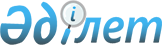 О внесении изменений в постановление Правительства Республики Казахстан от 3 апреля 2009 года № 466 "Об утверждении Правил выпуска, размещения, обращения, обслуживания и погашения государственных казначейских обязательств Республики Казахстан"Постановление Правительства Республики Казахстан от 30 марта 2022 года № 177.
      Правительство Республики Казахстан ПОСТАНОВЛЯЕТ:
      1. Внести в постановление Правительства Республики Казахстан от 3 апреля 2009 года № 466 "Об утверждении Правил выпуска, размещения, обращения, обслуживания и погашения государственных казначейских обязательств Республики Казахстан" следующие изменения:
      в Правилах выпуска, размещения, обращения, обслуживания и погашения государственных казначейских обязательств Республики Казахстан, утвержденных указанным постановлением:
      заголовок главы 1 изложить в следующей редакции:
      "Глава 1. Общие положения";
      заголовок главы 2 изложить в следующей редакции:
      "Глава 2. Понятия, используемые в настоящих Правилах";
      подпункт 3) пункта 3 изложить в следующей редакции:
      "3) центральный депозитарий – специализированное некоммерческое акционерное общество, осуществляющее виды деятельности, предусмотренные пунктом 2-1 статьи 45 Закона Республики Казахстан "О рынке ценных бумаг". Центральный депозитарий в соответствии с договором, заключенным с эмитентом, осуществляет функции платежного агента и функции по учету и обслуживанию казначейских обязательств;";
      заголовок главы 3 изложить в следующей редакции:
      "Глава 3. Общие условия выпуска, размещения, обращения, обслуживания и погашения казначейских обязательств";
      пункт 16 изложить в следующей редакции:
      "16. Эмитент может выкупить весь или частично объем определенного выпуска казначейских обязательств по рыночной цене на вторичном рынке и погасить их, если иное не предусмотрено условиями выпуска казначейских обязательств.
      Выкуп казначейских обязательств на вторичном рынке ценных бумаг осуществляется эмитентом в течение периода обращения казначейских обязательств эмитента.
      Хранение выкупленных казначейских обязательств осуществляется в центральном депозитарии.
      Выкуп казначейских обязательств осуществляется эмитентом в соответствии с внутренними документами финансового агента, где содержится порядок, необходимый для проведения обратного выкупа на организованном рынке ценных бумаг.
      Решение эмитента о выкупе части или всего объема определенного выпуска казначейских обязательств доводится до сведения центрального депозитария и финансового агента. Центральный депозитарий и финансовый агент в течение 1 (один) рабочего дня после получения данного уведомления сообщают об этом держателям казначейских обязательств.
      Выкуп казначейских обязательств осуществляется в срок не более 14 календарных дней после получения уведомления держателями казначейских обязательств.
      Объем и условия обратного выкупа каждого выпуска казначейских обязательств определяются эмитентом при согласовании с держателями казначейских обязательств.
      Проведение обратного выкупа казначейских обязательств осуществляется за счет бюджетных средств.
      Решение эмитента о проведении обратного выкупа казначейских обязательств публикуется на официальном сайте эмитента и финансового агента.";
      пункт 16-1 изложить в следующей редакции:
      "16-1. Эмитент может осуществлять замену определенного выпуска(-ов) казначейских обязательств, находящихся в обращении, на новый выпуск казначейских обязательств с согласия держателей данных казначейских обязательств по рыночной или иной стоимости в порядке, установленном эмитентом. Замена казначейских обязательств производится только у держателей казначейских обязательств, которые изъявили на то желание.
      Решение эмитента о замене определенного выпуска(-ов) казначейских обязательств, находящихся в обращении, на новый выпуск казначейских обязательств доводится до сведения центрального депозитария и финансового агента за 20 (двадцать) рабочих дней до даты такого выкупа. Финансовый агент, в свою очередь, в течение 5 (пять) рабочих дней после получения данного уведомления сообщает об этом первичным дилерам.";
      заголовок главы 4 изложить в следующей редакции:
      "Глава 4. Краткосрочные казначейские обязательства";
      заголовок главы 5 изложить в следующей редакции:
      "Глава 5. Среднесрочные казначейские обязательства";
      заголовок главы 6 изложить в следующей редакции:
      "Глава 6. Долгосрочные казначейские обязательства";
      заголовок главы 7 изложить в следующей редакции:
      "Глава 7. Среднесрочные индексированные казначейские обязательства";
      заголовок главы 8 изложить в следующей редакции:
      "Глава 8. Долгосрочные индексированные казначейские обязательства";
      заголовок главы 9 изложить в следующей редакции:
      "Глава 9. Долгосрочные сберегательные казначейские обязательства";
      заголовок главы 10 изложить в следующей редакции:
      "Глава 10. Специальные среднесрочные казначейские обязательства";
      пункт 97 изложить в следующей редакции:
      "97. В период проведения подписки агент производит прием заявок в течение рабочего дня. На следующий день до 11.00 часов времени города Нур-Султана агент формирует и направляет сводную ведомость принятых и удовлетворенных заявок эмитенту и приказы на первичное размещение центральному депозитарию.
      Центральный депозитарий на основании принятых приказов зачисляет специальные среднесрочные казначейские обязательства на соответствующие субсчета и до 12.00 часов времени города Нур-Султана того же дня направляет агенту отчеты об исполнении (неисполнении) приказов.";
      пункты 109 и 110 изложить в следующей редакции:
      "109. В день выплаты вознаграждения до 16.00 часов времени города Нур-Султана эмитент переводит деньги на позицию центрального депозитария в сумме, указанной в сведениях о предстоящей выплате вознаграждения, в тенге, по официальному курсу тенге к доллару США, установленному Национальным Банком Республики Казахстан на дату выплаты вознаграждения.
      110. В день выплаты вознаграждения до 17.00 часов времени города Нур-Султана центральный депозитарий согласно списку, сформированному в соответствии с пунктом 108 настоящих Правил, переводит деньги, поступившие от эмитента, депонентам.";
      пункты 115 и 116 изложить в следующей редакции:
      "115. В день погашения до 16.00 часов времени города Нур-Султана эмитент переводит деньги на позицию центрального депозитария в сумме, указанной в сведениях о предстоящем погашении, в тенге, по официальному курсу тенге к доллару США, установленному Национальным Банком Республики Казахстан на дату погашения.
      116. В день погашения до 17.00 часов времени города Нур-Султана центральный депозитарий согласно списку, сформированному в соответствии с пунктом 114 настоящих Правил, переводит деньги депонентам и одновременно списывает с субсчетов держателей погашаемые специальные среднесрочные казначейские обязательства.".
      2. Настоящее постановление вводится в действие по истечении десяти календарных дней после дня его первого официального опубликования.
					© 2012. РГП на ПХВ «Институт законодательства и правовой информации Республики Казахстан» Министерства юстиции Республики Казахстан
				
      Премьер-МинистрРеспублики Казахстан 

А. Смаилов
